　　　　　　　　　　　　　　　　　　　　　　　　　　　　　　　　　　　　合　　計　￥組合販売物品組合販売物品単価注文数小計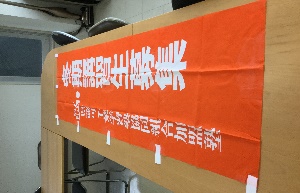 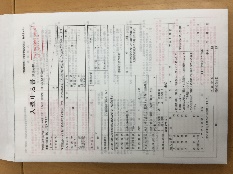 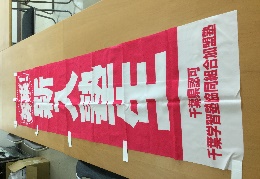 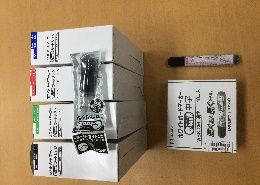 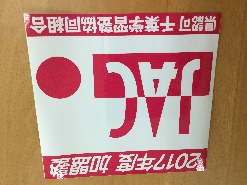 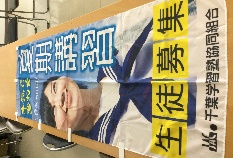 加盟塾ステッカー加盟塾ステッカー￥1,000枚￥入塾契約書(1冊50組)入塾契約書(1冊50組)￥1,100冊￥のぼり旗新規生募集(カラー写真入り)￥2,000枚￥のぼり旗夏期講習生(カラー写真入り)￥2,000枚￥のぼり旗夏期講習生(単色・青)￥500枚￥のぼり旗冬期講習生(単色・オレンジ)￥500枚￥ホワイトボード用e-tank本体先端部は交換することができます。また、本体先端部を交換することで、本体購入することなく使用できます。中字黒　本体(１箱10本入り)￥800箱￥ホワイトボード用e-tank本体先端部は交換することができます。また、本体先端部を交換することで、本体購入することなく使用できます。中字赤　本体(１箱10本入り)￥800箱￥ホワイトボード用e-tank本体先端部は交換することができます。また、本体先端部を交換することで、本体購入することなく使用できます。中字青　本体(１箱10本入り)￥800箱￥ホワイトボード用e-tank本体先端部は交換することができます。また、本体先端部を交換することで、本体購入することなく使用できます。中字緑　本体(１箱10本入り)￥800箱￥ホワイトボード用e-tank本体先端部は交換することができます。また、本体先端部を交換することで、本体購入することなく使用できます。中字黒　カートリッジ(1箱10本入り)￥600箱￥ホワイトボード用e-tank本体先端部は交換することができます。また、本体先端部を交換することで、本体購入することなく使用できます。中字赤　カートリッジ(1箱10本入り)￥600箱￥ホワイトボード用e-tank本体先端部は交換することができます。また、本体先端部を交換することで、本体購入することなく使用できます。中字青　カートリッジ(1箱10本入り)￥600箱￥ホワイトボード用e-tank本体先端部は交換することができます。また、本体先端部を交換することで、本体購入することなく使用できます。中字緑　カートリッジ(1箱10本入り)￥600箱￥